Porque…“Uma Boa Alimentação é a base do meu bem-estar e o meu bem-estar é a base da minha felicidade.”Esta é a proposta da nossa ementa e tem um nome muito especial…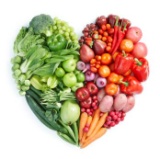 “Eu quero ser Feliz…!”	Na composição da refeição considerámos a dieta mediterrânea e as regras de uma alimentação completa, variada e equilibrada, devendo incluir: Sopa de vegetais frescos, tendo por base batata, cenoura, arroz, massa ou leguminosas;  Prato Principal de peixe, carne, dieta e incluir obrigatoriamente legumes cozidos ou crus adequados à ementa, variando a sua qualidade diariamente, tal como os acompanhamentos;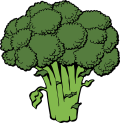  Sobremesa constituída diariamente por fruta sazonal variada (2 opções no mínimo), podendo haver doce caseiro, gelatina ou fruta cozida ou assada, uma vez por semana; Pão embalado individualmente e de mistura; Bebida - água que é a única bebida permitida nas escolas e instituições. Propostas sazonais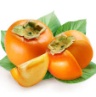 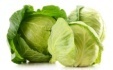 Almoço – outono/inverno: 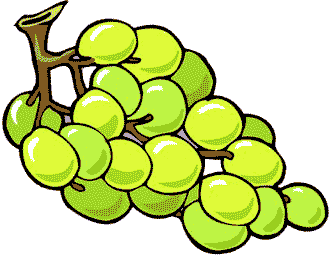 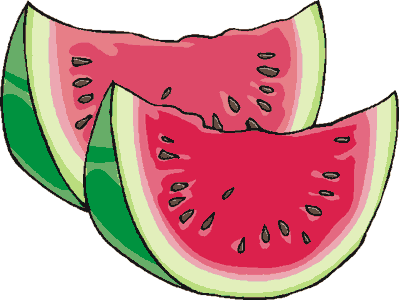 Almoço – primavera/verão:Descrição:SopaCouve LombardaPrato principalVegetaisAcompanhamentoFeijoada Colorida (porco, frango, feijão vermelho e legumes)Arroz BrancoSobremesaFruta da época (2 variedades) ou doce caseiroBebidaÁguaPãoPão de misturaDescrição:SopaCanja de galinhaPrato principalAcompanhamentoVegetaisPescada estufada com salada de batata com macedóniaCenoura, pepino e pimentoSobremesaFruta da época (2 variedades) ou gelatina com frutaBebidaÁguaPãoPão de mistura